                        Precious Metal Certificate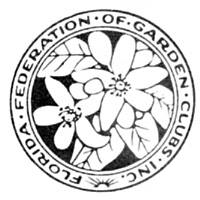 Fill out Form and forward it to the appropriate District Director for submitting to FFGC Headquarters with a request for a CertificateFFGC recognizes Club Loyalty with a Precious Metal Certificate which recognizes the number of years the Club has been FEDERATED from the current year.  The Club should contact their District Director and provide a copy of the Precious Metal Form with a request to obtain the Certificate which will be presented at a District Meeting.  The District Director may present the Certificate, or if the meeting coincides with the FFGC Officers in attendance, the FFGC President may be asked to present the Certificate as an alternative option.Levels of Recognition of years Federated (Circle the years of recognition)95 Years:  Blue Diamond	90 Years:  Pink Diamond	85 Years: Yellow Diamond80 Years:  Double Diamond	75 Years:  Diamond		70 Years:  Emerald60 Years:  Ruby		50 Years:  Platinum		40 Years:  Gold30 Years:  Silver	Club __________________________________________________________________________Years Federated from Current Year ________________________________________________District _______	Director ____________________________________________________When Needed _________________________________________________________________By Mail and send to Whom ___________________________________________________________________________________________________________________________________Will Pick up by Whom  __________________________________________________________Precious Metals Rev. 2020